Release # 17-002                             		       VFW Post # 537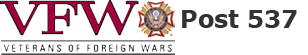 1095 Pines Road, Etters, PA  17319(717) 938-9281January 27, 2017			FOR IMMEDIATE RELEASE	VFW Post #537 Delivers Gift to Support Veteran Care at Lebanon VA HospitalETTERS, PA — The James A Danner VFW Post #537 and Auxiliary recently presented a check for $16,000 to support veterans at the Lebanon VA Hospital.  Commander Joe Colonna and Junior Vice Commander Greg Reigle of VFW Post 537 accompanied Chenlye Lauer and Jackie Lomman of the VFW Post 537 Auxiliary to present the check to VA Hospital representative. The gift is primarily from proceeds of the Auxiliary’s 19th annual benefit golf tournament, supplemented by donations from the Veterans, Auxiliary, and members of VFW Post 537. The Auxiliary extends a special word of thanks to the sponsors who contribute toward the annual Golf tournament held at Valley Green Golf Club as well as each of the 100 golfers who participated. Local businesses are urged to be sponsors for the 20th Annual Golf Tournament this Fall, so that they can share in honoring veterans similarly again next year.The $16,000 contribution will be distributed in equal amounts within the Lebanon VA hospital’s following four areas of support:  hospice care, Christmas fund, recreational activities, and support for Veterans from Operation Enduring Freedom, Operation Iraqi Freedom, and Operation New Dawn.#   #  #   #   #Editor’s Notes:1. A picture is attached of the check presentation.2. For more information, contact Charles Yost at 1(724) 630-4956 or yost.ch@gmail.comTop of Form